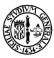 Università degli Studi di CataniaDipartimento di Scienze Umanistiche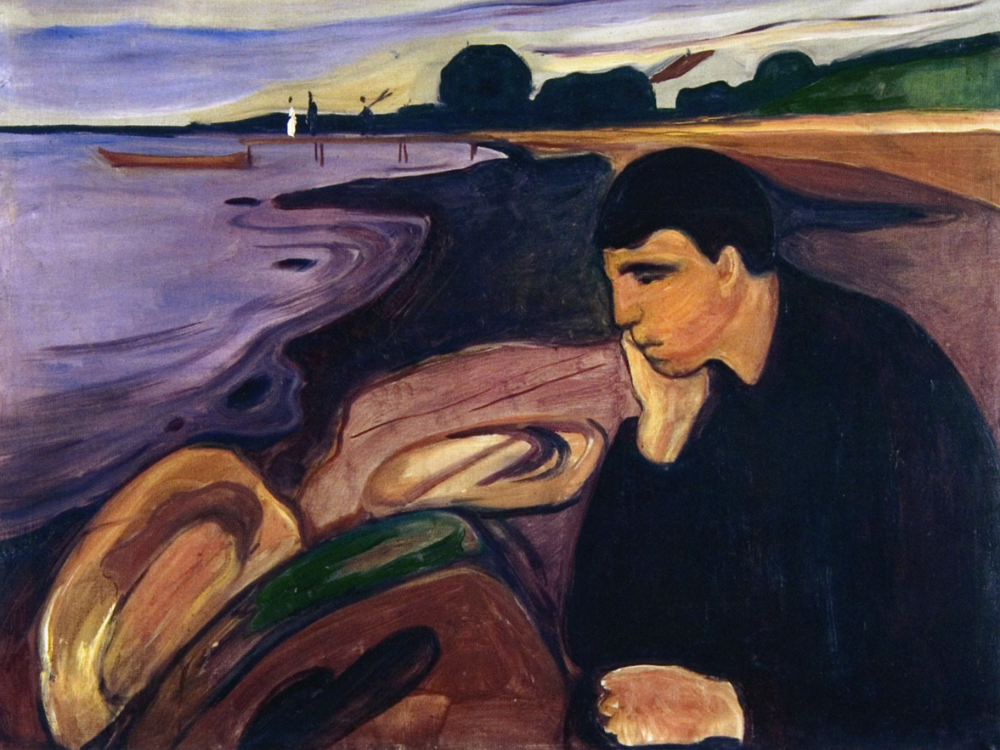 XI Convegno Internazionale Interdisciplinare suTesto, Metodo, Elaborazione elettronicaMigrazione, esilio, insilioCatania, 5-7 novembre 2018Cattedre diLetteratura ispano-americanaLetteratura ingleseEx Monastero dei Benedettini, Piazza Dante 32